Práctica con los pronombres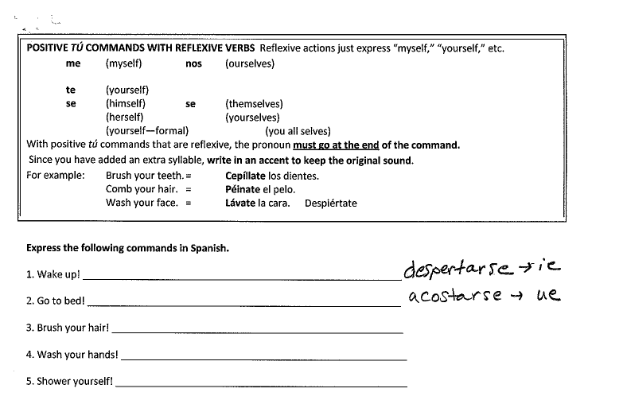 Mandatos afirmativos con un pronombre:  Escribe los verbos como mandatos para completar las oraciones.  Incluye el pronombre.Ejemplo:  (Decirnos)Dinos la verdad.(Llamarme) 					 por teléfono.(Tranquilarse) 				 ahora.(Conseguirlo)					 en tu mochila por favor. (Seguirme)					 al restaurante.(Escribirle)					 una carta a tu tía.(Llevarlos)					 a la tienda.(Levantarse) 				 temprano.(Quedarse)					 aquí.(Arreglarlas)					 para mí.Mandatos afirmativos con dos pronombres: Completa las oraciones con el mandato informal incluyendo los dos pronombres. ¡OJO! INCLUYE ACENTOS DONDE LOS NECESITAS. And remember: “you can´t le lo!”Ejemplo: Darme la llave. Dámela.Decirme la verdad. 										Ponerse la chaqueta. 										Quitarse los zapatos. 									Escribirnos la carta.										Cocinarles la cena.										Traerme un pastel.										Hacer la tarea para mí.												Comprar unos Sour Patch Kids para mi heramano.							